附件 2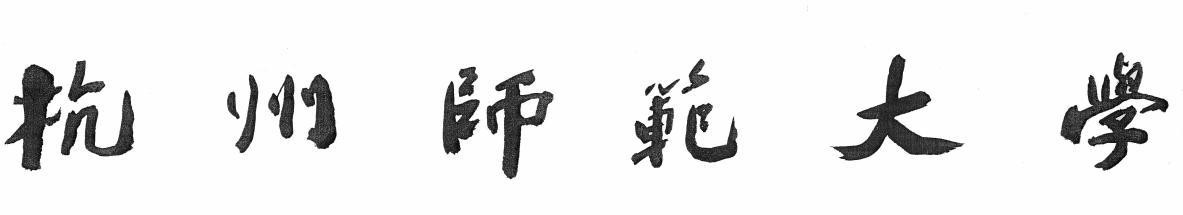 2021 年大学生志愿者寒假社会实践考核表专	业 	班	级 	姓	名 	学	号 	联系方式 	填表日期: 	年 	月 	日本人签名： 	 	年 	月 	日实践时间实践单位实践形式（线上/线下）实践成员（团队）负责人： 成员：（个人）姓名：实践主要内容寒假社会实践小结寒假社会实践小结社会实践相关照片（2-3张即可)实践单位意见（无实践单位请说明具体情况）签名盖章 	 	年 	月 	日班级考核意见签名 	 	年 	月 	日学院团委考核意见盖章 	年 	月 	日学院党组织意见盖章 	年 	月 	日